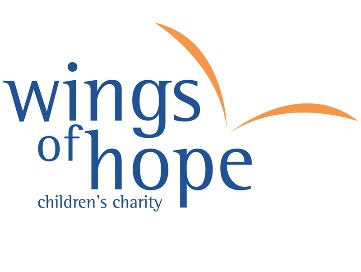 Wings of Hope
Achievement Award SNAPSHOT SUBMISSION FORM(To be filled by one member of Team)PLEASE USE BLOCK CAPITALSCHECKLIST:Please include the following with your Snapshot projectTeacher’s reference letter FOR THE WHOLE TEAM (ONE LETTER)PARENT/GUARDIAN REFERENCE LETTER FROM EACH TEAM MEMBER COMPLETED WOHAA SKILLS TRACKER FROM EACH TEAM MEMBERGIFT AID FORMS (if you have any)DIGITAL PHOTOS/VIDEO’S/POWERPOINT  sent using Wetransfer.com  to info@thewingsofhope.orgPress Cuttings. Please mail to wings of hope office address
Cheque/s (made PAYABLE to ‘THE Wings of Hope’)Please answer the following questions:Please list below details of the money you are including with your projectTotal Money Raised: £Amount raised on Wings of Hope online fundraising page:Link to this page:Any other amounts, like bank transfer included:Amount sent by cheque (if you are sending more than one cheque please give amounts of each one)Mail to :  Wings of Hope, 12 Ironbridge Close, Great Central Way, London NW10 0UF Signed: _____________________________________              Date: ___________________TEAM NAMETEAM NAMESCHOOL NAMESCHOOL NAMETeam Member NameContact email (NOT a school email address)Contact email (NOT a school email address)Contact telephone123456Please tell us (✓) your main reasons for taking part in WOHAA and to what extent you feel these were metPlease tell us (✓) your main reasons for taking part in WOHAA and to what extent you feel these were metPlease tell us (✓) your main reasons for taking part in WOHAA and to what extent you feel these were metPlease tell us (✓) your main reasons for taking part in WOHAA and to what extent you feel these were metPlease tell us (✓) your main reasons for taking part in WOHAA and to what extent you feel these were met Reasons Fully metPartly metNot knownDon’t knowFor a good cause (helping poor children in  and )Exciting scheme to take part inBe involved in planning and organising fundraising eventsBe part of a team to attend free workshops with industry experts for Work PlacementsOpportunity to visit the project in Learn new skillsMake new friendsOther (please specify)Please tell us (✓) which of the following skills you feel you developed as a result of taking part in WOHAAPlease tell us (✓) which of the following skills you feel you developed as a result of taking part in WOHAAPlease tell us (✓) which of the following skills you feel you developed as a result of taking part in WOHAAPlease tell us (✓) which of the following skills you feel you developed as a result of taking part in WOHAASkillsYes (✓)SkillsYes (✓)LeadershipTime ManagementTeam Working PresentationFundraising and Organising EventsMarketing & PublicityResolving Conflicts and Problem Solving Communication and InterpersonalBeing Creative and Innovative Negotiation and InfluencingPlease tell us (✓) if you think your skills learnt through WOHAA will help you in your future career and how?Yes (✓)Please tell us (✓) if you think your skills learnt through WOHAA will help you in your future career and how?No  (✓)Please explain here:Please explain here:Please explain here:Would you recommend WOHAA to others?                                     Yes (✓)Would you recommend WOHAA to others?                                     No  (✓)Would you participate in WOHAA again?Yes (✓)Would you participate in WOHAA again?No  (✓)Any additional notes or comments?